Csatornaventilátor DPK 31/4 ACsomagolási egység: 1 darabVálaszték: 
Termékszám: 0086.0637Gyártó: MAICO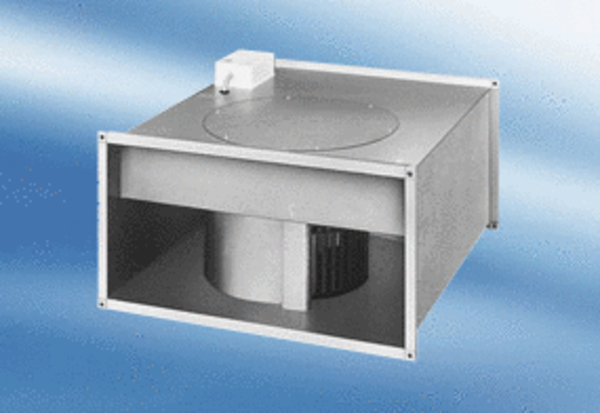 